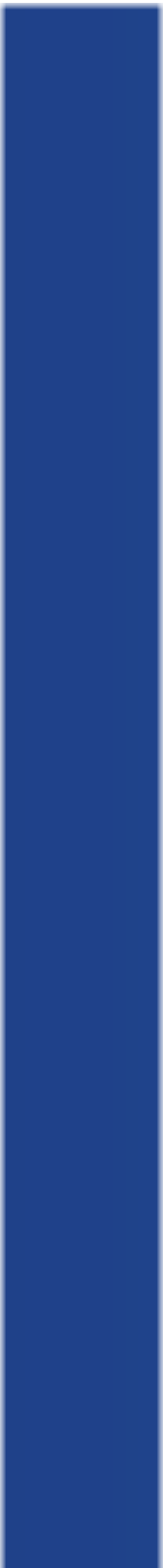 RESEARCH REPORTTHE ALCOHOL PURCHASING PATTERNS OF HEAVY DRINKERS IN NZPrepared by National Research Bureau (NRB)with Econometrics by Dr A Stroombergen of Infometrics Ltd for the Ministry of HealthFebruary 2012 V3National Research Bureau Ltd, PO Box 10118, Mt Eden, Auckland, New Zealand, Phone (09) 6300  655, fax (09) 6387  846, www.nrb.co.nz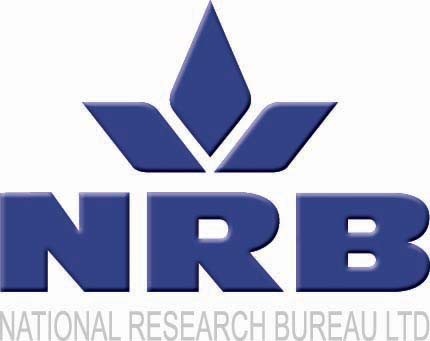 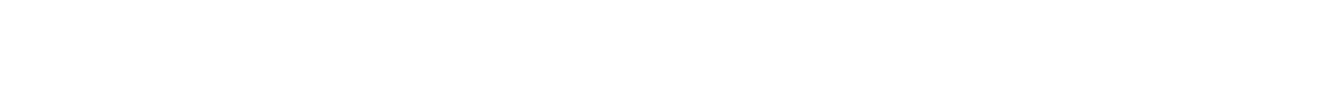 CONTENTSPage No.EXECUTIVE SUMMARY ............................................................................................................. 1 DISCUSSION .............................................................................................................................. 3 A.    BACKGROUND .................................................................................................................... 6 B.    OBJECTIVES ....................................................................................................................... 6 C.     METHOD .............................................................................................................................. 7 1. 	OPERATIONAL DEFINITION OF THE TERMS........................................................ 7 2. 	CHOICE OF METHOD ............................................................................................ 10 3. 	SURVEY SAMPLE .................................................................................................. 11 4. 	INTERVIEWING ...................................................................................................... 13 5. 	INTERVIEWING PROCEDURE .............................................................................. 14 D.     FINDINGS: BI-VARIATE PERCENTAGED ANALYSIS ..................................................... 15 1. 	THE TERM WEIGHTED AVERAGE PRICE, DEFINED ......................................... 15 2. 	THE USE OF QUINTILES IN THE ANALYSIS ....................................................... 16 3. 	FREQUENCY OF DRINKING BEER, WINE OR SPIRITS VIEWEDAGAINST PRICE PER ML ALCOHOL PAID .......................................................... 17 4. 	NUMBER OF DRINKS ON A TYPICAL DAY WHEN DRINKING ALCOHOL ......... 19 5. 	FIVE OR MORE DRINKS ON ONE OCCASION .................................................... 21 6. 	PRICES PAID BY ETHNIC GROUPS ..................................................................... 23 7. 	ALCOHOL TYPES PURCHASED IN EACH PRICE QUINTILE.............................. 24 8. 	THE VOLUME OF ALCOHOL BOUGHT IN THE LOWEST PRICE QUINTILE,BY DRINKERS OF VARIOUS FREQUENCY ......................................................... 25 9. 	PERCENTAGED TABLES ...................................................................................... 26 E.     FINDINGS: MULTIVARIATE ECONOMETRIC ANALYSIS................................................ 35 1. 	INTRODUCTION ..................................................................................................... 35 2. 	QUINTILE ANALYSIS OF PRICE AND QUANTITY ............................................... 36 3. 	SINGLE EXPLANATORY VARIABLE ..................................................................... 38 4. 	MULTIPLE EXPLANATORY VARIABLES .............................................................. 40 5. 	CONSUMPTION FREQUENCY .............................................................................. 41 6. 	CONSUMPTION INTENSITY.................................................................................. 41 7. 	TOTAL CONSUMPTION ......................................................................................... 42 8. 	FREQUENCY OF HIGH INTENSITY CONSUMPTION .......................................... 43 9. 	TYPE OF DRINK ..................................................................................................... 44 10. 	MISCELLANEOUS FINDINGS................................................................................ 45 F.     APPENDIX: QUESTIONNAIRE .......................................................................................... 46 EXECUTIVE SUMMARYOne  of  the  specific  objectives  of  the  National  Drug  Policy  2007-2012,  is  to  reduce  harm  to individuals, families and communities from the risky consumption of alcohol.In furtherance of this objective the Ministry elected as one of its approaches, to research the purchasing  and  consumption  patterns  of  drinkers,  with  a  particular  focus  on  clarifying  the purchasing  behaviour  of heavy drinkers relative to moderate  and light drinkers.  Specifically  the Ministry  sought  to  determine  whether  heavy  drinkers  purchased  their  alcohol  at  the  cheapest prices, and whether this differentiated them strongly from more moderate drinkers.The research design considered best suited to studying this link, was a survey interview which intercepted liquor shoppers soon after purchase, when they still had their purchase invoice with them.  Shoppers  answered  a brief  questionnaire  on their  drinking  frequency  and  intensity,  and provided their invoice to the interviewer for attachment to their questionnaire answers. Participation was voluntary and anonymous. A total of 2,000 exit interviews were undertaken in equal proportion at supermarkets and liquor wholesalers.The analysis consisted of calculating the price per ml of pure alcohol paid, by using the alcohol strength,  the volume  of each drink purchased,  and the price of the drink from the invoice  and attaching this to the shoppers reported drinking frequency and intensity.Bivariate and multivariate procedures were used to explore the relationship between how much drinkers pay per ml of alcohol and how frequently or intensively they drink.For purposes  of analysis this study considered  that purchases  made in the lowest cost per ml alcohol quintile, would provide a useful marker for identifying who was purchasing alcohol at the lowest prevailing prices.The  first  comparison  made  was  with  the  frequency  of  drinking.  Here  the  survey  showed  that drinkers consuming alcohol four times a week or more, ie, the most frequent drinkers were more inclined to buy in this cheapest quintile than were moderate drinkers, but the great majority of them (75%) had in fact bought in dearer price brackets. This group was shown to have participated in all of the tiers of pricing albeit lesser in the dearest price bracket and greater in the cheapest.An alternative measure of alcohol consumption is how many drinks the person has on a day they do drink alcohol. Here the heaviest drinkers were those who drank 10 or more drinks on a day they did drink. Much as with frequency of drinking, those drinking 10 or more on a day participated more often  in  the  cheapest  price  bracket  and  were  markedly  less  inclined  to  buy  in  the  dearest. However, they are well represented across all the intermediate price ranges.A third measure  of hazardous  drinking is binge drinking, measured  here as the frequency  with which the person has five or more drinks on an occasion. The alcohol shoppers in this survey at the  upper  end  of  this  behaviour  (three  or  more  times  a  week)  showed  a  clear  trend  toward purchasing  in  the  lowest  quintile  of  the  price  range,  and  progressively  less  often  through progressively dearer price levels. Nevertheless, this trend is not steep enough to suggest a strong reliance on least cost alcohol by those drinkers. They were found to participate  in all the price levels between cheapest and dearest.In conclusion, while frequent, heavy and binge drinkers groups respectively do buy more of their alcohol  at the  cheapest  end  of the  price  range  than  do,  less  frequent,  lighter,  and  non-binge drinkers, this does not account for the greater proportion of their purchases. In short they buy the larger part of their purchasers in the middle and higher price-per-ml of alcohol ranges.DISCUSSIONThe  overconsumption  of  alcohol  by  some  New  Zealanders  who  drink  can  be  the  cause  of considerable  health  and  social  problems.  Interventions  by  regulation  or  social  marketing  are challenged  by  the  difficulty  of  designing  moderation  practises  that  inhibit  the  heavier,  harmful drinker without concurrently impacting the reasonable enjoyment of the low risk social drinker.One hypothesis receiving attention in both the general community and among health and social service  agencies  is  that  of  a  nexus  between  heavy  drinking  and  cheapness  of  alcohol.  This intuitively appealing argument asserts that since heavier drinkers will buy larger amounts of alcohol they will follow the economic imperative of seeking lower prices to fulfil their demand. Conversely that the presence of low priced alcohol will facilitate heavier drinking by removing the resistance that  higher  prices  would  assert  to  limit  such  behaviour.  Both  push  and  pull  effects  could  be operating concurrently.A solution that has been put forward to mitigate this effect if it is occurring is to intervene in the availability of cheap alcohol by regulating a minimum price below which alcohol cannot be sold. All else remaining the same, heavier drinkers would be able to buy less for the money they currently spend.The implicit assumption underlying this reasoning is, that heavy drinkers do in fact buy, in large part, the cheapest alcohol from the price range available to them. A rival hypothesis might be that heavy  drinkers,  involved  beyond  the  norm  as  they  are  with  alcohol,  may  be  selective  and discriminating  in their purchases,  giving weight to quality, type, flavour, imagery, social context, and so forth.In commissioning this study the Ministry of Health aimed to test the link between heavy drinkers and cheapest alcohol. The research was to answer the related questions.•   What proportion of heavy drinkers purchase alcohol at the cheapest price levels?•	Does a higher proportion of heavy drinkers, compared to moderate or light drinkers, purchase alcohol at the cheapest price levels?Key  aspects  of  the  survey  design  were  to  sample  alcohol  shoppers  emerging  from  liquor wholesalers and supermarkets where larger-pack, lower cost alcohol is sold, and to retrieve their itemised dockets to enable accurate price-per-ml information to be recorded. This solid information was  then  connected  to three  self-reported  drinking  measures,  all three  being  standard  survey question phrasings used widely in alcohol health research, collected in a concurrent interview with the shopper.The study formed the price-per-ml observations collected into quintiles to provide a systematic dimension of the prices being paid, and then inspected each quintile for the presence of heavier drinkers.  Of  particular  interest  was  whether  heavier  drinkers  were  a  strong  presence  in  the cheapest quintile and concurrently a weak presence in the progressively dearer quintiles.Each  of  the  three  questions  generally  accepted  by  researchers  as  reflecting  the  extent  of  a persons  alcohol  consumption  were  inspected  across  the  price  quintiles  in  turn.  For  each  it emerged that those shoppers reporting the heaviest drinking were active across the price range, and were not the dominant group making up purchasers of the cheapest alcohol. This means that there  are  more  moderate  and  lighter  drinkers  present  in  the  lowest  price  decile  than  heavy drinkers. A strategy of raising the minimum retail price per standard drink (10mls of alcohol in NZ) would not impact the majority  of heavy drinkers,  and would impact more moderate  and lighter drinkers than heavy drinkers.Of particular community  concern is the purchasing  of alcohol by the formative 18-24 year olds. While much of their drinking is known to occur in clubs and bars where the price per standard drink is  at  the  highest,  there  is  no  support  for  the  view  that  when  buying  packaged  alcohol  at supermarkets and liquor outlets, they take the least cost approach.The present study recorded  a good size sub-sample  of 18-24 year olds. Their purchasing  was evident across all five quintiles of the price range, rather than imbalanced noticeably toward the least cost range. In this data is was those shoppers aged 65 years and over who had the highest proportionate inclination to purchase alcohol in the lowest price quintile.Considering ethnicities of alcohol shoppers, Pacific people at 24% were more likely than Maori at22%  or  NZ  European  at  19%  to  purchase  in  the  least  cost  price  range.  The  differences  are however, not of large magnitude.We inspected the types of alcohol drinks appearing at each price level to see whether least cost alcohol was strongly identified with a particular type of drink. The data from a wide cross section of buyers, buying from a wide cross section of stores, does not support such a connection.  Beer, wine, spirits, and RTD's could each be seen to have been bought in considerable numbers in each quintile tier of price per ml of alcohol.An  econometric  multivariate  analysis  was  undertaken  to  test  for  the  presence  of  interactions amongst the measures which might lead to a different and more complex interpretation of what the bivariate analysis indicated.The estimated  equations  confirm the expected  negative  relationship  between the price paid for alcohol and the quantity of alcohol consumed, that is suggested by the quintile analysis.However, this relationship is not that of a normal demand curve where everyone pays the same price.  The  equations  are  probably  picking  up  a  product  mix  effect  whereby  higher  prices  are charged for, and paid by consumers for higher quality products – whether real or perceived, and such products are consumed in smaller quantities than cheaper products. Thus we cannot make the usual inference that higher prices at the cheaper end of the market would reduce the quantity consumed by the amount indicated by the elasticities. Clearly though (from Table 3), to the extent that there is any sort of demand response to higher prices, it will be dominated by consumers in the highest consumption quintile – in absolute quantity terms if not in proportional terms.A minimum price on the cheapest drinks that brought their price up to the Q1-Q2 boundary, would involve a price increase on those products of about 1.4c/ml or about 18% (ie, 14 cents per NZ standard drink). If the elasticity in Table 4 operated as a true price elasticity, the reduction in consumption  of such drinks would be about 6.3%, or only about 1.5% in total. This is because even though  the top consumption  quintile  purchases  more of its alcohol  from the lowest  price quintile than does any other consumption  quintile, the proportion  of its consumption  purchased from the lowest price quintile is still only around 27% (0.146/0.548). Expressed in reverse, 73% of the alcohol consumed by the highest consumption quintile is not purchased from the lowest price quintile.The results provide tentative evidence that the price of wine has a stronger influence on drinking intensity than the prices of spirits or beer, the latter two being more related to drinking frequency than drinking intensity.In overview,  it would  be fair to infer  from  these  findings  that  considerations  other  than  heavy drinking explain least cost purchasing, and conversely considerations other than least cost drive heavy drinking. Among these may be affordability,  cost conscious  prudence,  low attachment  to brand imagery, low attachment to so called quality, the intended context of consuming it, and other factors.A.	BACKGROUNDOne  of  the  specific  objectives  of  the  National  Drug  Policy  2007-2012  is  to  reduce  harm  to individuals, families and communities from the risky consumption of alcohol. To this end a research project relating to the purchasing patterns of New Zealand drinkers was proposed.B.   OBJECTIVESThe research project was planned to answer the following research questions:•	What proportion of heavy drinkers purchase alcohol at the cheapest price levels?•	Does a higher proportion of heavy drinkers, compared to moderate or light drinkers, purchase alcohol at the cheapest price levels?C.	METHOD1.      OPERATIONAL DEFINITION OF THE TERMSOperational  definitions  of  three  key  terms  were  formed.  These  terms  were,  heavy  drinkers, cheap(est) price and purchasing.a.      Heavy DrinkersWhen survey interviews are used to obtain self-reports on drinking, the result is a relative scale rather than an absolute one. By this we are acknowledging that interview questions can distribute people into heavier, moderate and lighter drinkers along a relative continuum but can't readily state the volume of alcohol in mls that each point in the continuum represents. Alcohol survey research such as the Ministry of Health's NZHS and ADUS have settled on three questions which are relied on to differentiate  each persons  (respondents)  relative  use of alcohol.  These questions  do not prompt or assist the respondent  with showcards  of standard  drinks, or define the quantity of a "drink".The phrasing of the three questions is shown in the attached questionnaire.The survey analysis made constructive use of the continuum of drinking as expressed in the three standard questions, but can also be read from a threshold approach. Specifically heavy drinkers for the frequency of drinking question are those who consume alcohol four times a week or more. Heavy drinkers for the question on how many drinks they have on a day that they do drink are those who take 10 or more drinks on such a day. Finally heavy drinkers for the question on how often they have five or more drinks on the same occasion are those who do so three or more times a week.The questions entail the opportunity to then combine them by a simple multiplication to give each alcohol buyer a relative "drinks per month" figure for drinking intensity. This gives the analysis the freedom to define and redefine "heavy" drinker quite flexibly in examining the connection with price paid.b.      Cheap(est) Price For AlcoholGiven that alcohol strength, pack size, type of alcohol, quantity per pack, discounting and specials can influence the price, it is necessary to convert purchases item by item into mls of alcohol. Fortunately receipts for purchase identify brand, quantity and price so that the successive items listed on a sale docket can be converted to "cents per ml of alcohol" using the alcohol percentage and litre content of that item stated on the label.It is important to recognise that retailing activity like 'specials' and store vs store competition mean we need to define cheapest in relation to the store and the day of purchase.The initial approach was to obtain and convert into cents per ml each of the purchases shown on the docket of each customer emerging from a supermarket or liquor wholesaler, as the first step. The second step was to check that specific store's shelf prices to code the items individually as to whether they were, or were not, the cheapest available to the customer on the day at that store. This  too  being  done  on  a  cost  per  ml  of  alcohol  basis.  This  second  step  was  subsequently displaced by using the lowest (bracket of) actual prices paid by purchasers. The presence of poorly patronised brands, run-out stock sales, and deep specialing on launch-phase lines suggested the literal cheapest item of the day was a poor reflection of the lowest-price behaviour of the alcohol shoppers.c.      Purchaser Vs DrinkerA challenge  facing this research  project was that of dealing with the overlap of purchaser  and drinker. The take-home purchaser may not drink all that he/she buys. Conversely the drinker often does not buy all the alcohol they consume. These are specially true of the supermarket and liquor wholesale outlets that provide the lower-priced options to the public. (Bars, clubs, restaurants and on-premise  drinking  implies  significantly  dearer  alcohol  options  and  for  that  reason  are  not included in this study).In a theoretical but impractical option the researcher would screen among drinkers to find a sample of "heavy" drinkers and get them to retain their purchasing invoices and then match these invoices to  the  prevailing  prices  within  the  stores  from  which  they  had  purchased,  or  more  effectively against the lowest prices paid across the prevailing market.More realistic in the sense of being achievable in practise, is to intercept purchasers exiting liquor wholesalers and supermarkets, obtain their dockets, and ask their drinking intensity using the questions in Appendix 1. This enables the study to calculate the cost per ml of alcohol they paid and determine where on the range of prevailing real prices paid, that falls.A 'soft' resolution of the overlap problem would be to ask the purchaser whether the greater part of their purchases were to be consumed by themselves or by others – and if others (or an other), to give indications of that/those others drinking frequencies also.The analysis can then be done by:i.       First, including only those who were buying "mainly for themselves" in the dataset.ii. 	Then, adding back into the dataset those buying for "mainly for others" and seeing if any different conclusion resulted.When we include all buyers in the dataset scenario we are effectively analysing whether light/moderate/heavy  drinkers are buying at the cheapest  price, regardless  of whether they are going to drink it themselves  or serve/provide  it to others. This is the predominant  thrust of the analysis of this study.Analysis of this question for the present survey established that the percentage buying "mainly for others" was very small at 6%. Their impact on the finding of the survey was considered too small to influence the general inferences and conclusions drawn. While an argument might be made that reciprocally  they  benefit  from  others  purchasing  for  them  in  turn,  this  is  uncertain.  With  the advantage of hindsight it may be best to simply screen out the small number of buyers who are buying "mostly for others" from similar studies in future.2.      CHOICE OF METHODIn this section we consider the two methods available to collect data for answering the question. We have a choice between taking recalled purchasing, eg, in a phone or doorstep interview at the home on the one hand, and observed purchasing, eg, in an exit interview at wholesalers and supermarkets at the time of purchase, on the other.The recall interview at the home (whether on phone or doorstep) carries drawbacks both specific to the dependent  variable and generic to the approach.  With respect to the specific drawback, people may not be conscious that they are buying at the least-cost. This may be an option they have drifted into to suit their circumstances.The home interview would therefore have to rely increasingly on recall of products purchased and price paid at past purchase occasions to see whether and to what extent the person was a lowest- cost  buyer.  Alcohol  recall  is  substantially  compromised  by  social  desirability  bias  as  well  as forgetting  and  selective  recall.  We  felt  purchase  reports  would  be  compromised  by  a  recall approach.The number of interviews that could be performed if interviews are at household doorsteps was very likely much smaller than would support good analysis, given the budget available. If phone, the response rate for phone surveys has fallen to very low levels in recent years, giving rise to reservations about the representativeness of those who do participate, even if basic demographics are "balanced" by quotas or weighting.The  exit  interview  conducted  at  the  point  of  purchase  and  thereby  at  the  time  of  purchase provides more robust data for identifying and qualifying least-cost purchasing. The strategy is to station interviewers at a selection of alcohol outlets who intercept exiting shoppers and administer a short interview. During this interview the shopper is offered a small gift voucher on behalf of the researcher to provide their itemised docket to the survey and to also answer the drinking questions required for analysis. This approach gives sound information about the purchases and what they cost by way of the docket.The one form of purchasing not covered by the exit interview is on-line purchasing via the Internet. Options to source this segments purchasing are phone or personal visits at home, or the use of an online consumer panel. Neither gives us direct access to real-cost information in the way that the exit interview does. The price actually paid is compromised by forgetting, unless the respondent can be persuaded to retrieve their online order – a type of task for which there is generally little co- operation  in  householder  surveys.  Where  a  given  purchase  or  purchasers  overall  basket  of purchases fell in the cost per ml of alcohol prevailing range, would be difficult to determine reliably.3.      SURVEY SAMPLELiquor wholesalers and supermarkets are observably the retail outlets offering the greatest volume sales of alcohol as also the most competitive prices. Any relationship between heavy drinking and least-cost  purchasing  would  need  to  show  up  among  customers  of  these  outlets  to  be  of importance.Two stage random selection for the sampling of customers would best be applied to:•   The selection of liquor stores and of supermarkets respectively.•	The customer emerging from the stores, with the intent that sampling effort be applied roughly proportional to customer flow.There is no administrative data by which to structure the sample formally and budget did not allow for developing one, even were this feasible. However, the sample of exit customers can be an acceptable basis for generalising any relationship found between least-cost purchasing and heavy drinking.The  relationship  can  be  looked  at  separately  for  supermarket  customers  and  liquor  store customers as well as overall.In practice the use of exit interviews requires permissioning from the management of the retail organisation.  Supermarket  and  liquor  stores  of  significant  size  and  therefore  trading  area  are virtually all now part of chains with centralised marketing. Some of these have blanket protocols precluding survey work from being done among their shoppers.Permission was obtained from a spread of 10 large-footprint supermarkets for interviewing shifts to take place in their carpark areas. These were located as follows:Central Auckland 	Hamilton Central South Auckland 	Hamilton South East East Auckland 	Hamilton South Auckland North 	Christchurch NorthChristchurch WestDunedinThe sample plan was to include a North Island metropolitan  and large provincial,  and a South Island metropolitan and large provincial. Thus Auckland as the largest North Island metropolitan, rather than Wellington was chosen.Similarly  permission  was  obtained  to  interview  at  25  liquor  stores.  The  footprint  of  a  liquor wholesaler is typically much smaller than that of a supermarket, calling for lower concentration of the  sample   obtained   at  each  store.  The  smaller   sample   per  store  also  recognised   that managements  wish to avoid a heavy interviewing  presence at the store. Liquor outlet sampling took place in the following areas:Auckland East 	Wellington Auckland West 	Lower Hutt Auckland North 	Upper Hutt Tauranga, Mt Maunganui 	Wanganui Hamilton 	Wanganui Hamilton East 	New Plymouth Hamilton North 	New Plymouth Christchurch 	Hastings Christchurch 	NapierGisborneSampling of both liquor wholesalers and supermarkets, while purposively selected to represent a socio-economic  spread  and  relatively  large  footprints,  cannot  be  viewed  in  terms  of  a  finite probability of selection, either at the store level or respondent level.4.      INTERVIEWINGThe ideal exit interview sample is one for which every xth shopper emerging from the store is intercepted,  screened  for  eligibility,  ie,  bought  an  alcohol  product,  and  then  recruited  into  the interview. In practise this is very difficult to achieve with the latitude allowed the interviewers by store management, and without a very large interviewer team.For this survey interviewers  approached  shoppers with the purposive  consideration  of including men and women, and people judged by eye to be aged up to 34 years, 35-54 years and 55 and over, in broadly equal proportions, relaxing this general specification to conform to the observed mix of the shoppers age/gender at the particular site.The profile of the achieved sample of 2,000 is shown below.Liquor shoppers in this purposively conceived and controlled sample conform in broad terms to the general  population  along  the  demographics  collected,  indicating  perhaps  no  more  than  that shopping for alcohol is a common population behaviour.5.      INTERVIEWING PROCEDUREShoppers were approached face-to-face by interviewers wearing NRB photo identity badges and asked whether they had purchased beer, wine or spirits on this particular visit to the store.Where they affirmed they had done so they were told the survey offered a gift ($5 in an envelope) in exchange for their invoice and the answering of a short interview. Those who agreed proceeded to hand over their receipt, receive the gift, and answer the questionnaire.Response rates were not recorded but interviewers noted that refusals were rare and generally resulted from the person having run out of time, rather than any reaction to the topic or questions.D.	FINDINGS: BI-VARIATE PERCENTAGED ANALYSIS1.      THE TERM WEIGHTED AVERAGE PRICE, DEFINEDThe term weighted average is used here to refer to the price per ml of alcohol paid by the shopper when  the  volumes  and  alcohol  strengths  of  all  the  items  he/she  purchased  on  the  surveyed occasion are taken together.For example, a shopper may have purchased a 700ml bottle of wine of 10% alcohol strength for$7, giving a price per ml of alcohol of 10¢ for that item. In addition, they may have purchased on the same occasion a 3 litre cask of wine of 10% alcohol strength for $15, giving a price of 5¢ per ml of alcohol for that item. The weighted average paid for alcohol on that shopping trip is found as2,200  cents/370mls  = 5.59 cents  per ml. Since  the NZ Standard  drink  is defined  as 10mls  ofalcohol, this translates to 37 NZ standard drinks at 55.9 cents per standard drink.The merit for inspecting self reported level of alcohol consumption in terms of weighted average price per ml of alcohol paid is that it overcomes the limitation of looking only at whether the person did or did not buy the cheapest alcohol available – seen in isolation the presence or absence of the cheapest item in their shopping might mask the true price per ml at which they are drinking.2.      THE USE OF QUINTILES IN THE ANALYSISOnce each alcohol shoppers purchase invoices had been converted to weighted average paid per ml of alcohol, shoppers were then rank ordered from those who had paid the least to those who had paid the most per ml. Prices paid in cents per ml ranged from a low of just below 5 cents to a high of just above 56 cents. For a NZ standard drink this converts simply to 50 cents per drink to$5.60 per drink.For conceptual and practical reasons the analysis needed to form a variable from this range that would provide a continuum ranging from those who paid the least through those who paid in the middle range, to those who paid the most per ml of alcohol bought.Given  the  sample  size  of  2,000  shoppers  available  it  was  deemed  suitable  to  identify  those shoppers paying in the lowest 20% range as the "lowest cost purchasers". This meant the sample base for this group would still be a stable number of 400 respondents for inspection. By extension the  20%  quintiles  would  provide  five  points  along  the  price-paid  continuum  to  inspect  the relationship with drinking frequency, intensity and price bracket shopped in.The quintiles  revealed  by the survey are expressed  below in price per ml and in NZ standard drinks.RespondentQuintileCost per millilitre of pure alcoholCost per NZ standard drinkLowest 	4.57¢ - 9.13¢ 	46¢ - 91¢2 	9.15¢ - 10.19¢ 	92¢ - $1.023 	10.21¢ - 11.35¢ 	$1.02 - $1.144 	11.36¢ - 13.86¢ 	$1.14 - $1.39Highest 	13.88¢ - 56.66¢ 	$1.39 - $5.67In New Zealand, a standard drink is defined as a drink containing 10mls of pure alcohol. Results have been rounded to the nearest cent.3. 	FREQUENCY  OF DRINKING BEER, WINE OR SPIRITS VIEWED AGAINST PRICE PER ML ALCOHOL PAIDOne  of  the  three  questions  recurringly  used  by  alcohol  researchers  to  mark  the  respondents drinking, is simply to ask how often they have a drink of beer, wine or spirits. The answer is taken open ended, without reading out options or showing a card.Below we examine whether more frequent drinking is associated with more commonly purchasing in the lowest quintile price per ml alcohol.Figure  1:  Proportion  Of  Alcohol  Shoppers  (vertical)  Of  Each  Drinking  Frequency  WhoPurchased In The Cheapest Cost Per Ml Alcohol Quintile (figures rounded)30%20%10%20%14%	15%20%23%25%0%Monthly	Fortnightly	Weekly	2-3 per weekDrinking Frequency4-5 per weekDaily plusBases: 	109 	93 	384 	702 	278 	397The strength of the relationship can be assessed by noting the departure from the 20% broken line. This figure shows that as drinking frequency increases, the proportion of drinkers who buy in the cheapest quintile of alcohol price rises. Given that only 25% of most frequent drinkers appear among the cheapest buying quintile we may view the relationship  as not particularly  strong, ie,75% of the heaviest drinkers are paying more than the lowest cost range.Following  through  on the most frequent  drinkers  we see them appearing  in all five quintiles  of purchase  price at proportions  not far different  to an even spread, viz buying at all price levels relatively evenly.Figure 2: The Price-Per-Ml Quintiles (horizontal) In Which The Most Frequent Drinkers (ie, Daily Plus), Buy (figures rounded), Base = 39730%20%10%25%17%21%	20%16%0%Lowest Quintile (cheapest)2ndQuintile3rdQuintile4thQuintileHighest Quintile (dearest)Price Per Ml QuintilesThis profile  shows  the most  frequent  drinkers  purchasing  in all price  ranges,  with  a moderate emphasis on the cheapest at the expense of the dearest.4.      NUMBER OF DRINKS ON A TYPICAL DAY WHEN DRINKING ALCOHOLAnother question recurringly used in alcohol research is that which asks the survey respondent how many drinks of wine/beer/spirits  they have a on typical day when they are drinking. Where needed  a drink  is referred  to as a glass  or can,  as appropriate  to the drink.  No showcard  is proffered but where the respondent appears non-plussed in arriving at their answer, the options are read out to assist.Below  we  examine  whether  drinking  more  drinks  on  a  typical  drinking  day  correlates  with purchasing in the lowest quartile of purchase prices.Figure 3: Proportion Of Drinkers Who Purchased In The Cheapest Cost Per Ml Of Alcohol(horizontal) (percentages rounded)30%20%10%21%17%	18%23%26%0%1 or 2	3 or 4	5 or 6	7 to 9	10 or moreDrinks Per Day, When DrinkingBases: 	686 	509 	310 	160 	297The figure shows a definite inclination for the proportion of drinkers in progressively higher "drinks per drinking day" groups to buy within the lowest price quintile more often than moderate or lighter drinkers do. The effect however, is not quantitatively strong.Following through on those who drink the largest number of drinks on the days when they do drink, ie, the "10 or more" column on the right of the figure above, we see that with the exception of the dearest quintile of prices, these drinkers are to be found buying in all price ranges.Figure  4: The Price-Per-Ml  Quintiles  (horizontal)  In Which  Those  Who  Drink  10 Or MoreDrinks  On  A  Typical  Day  When  Drinking,  Buy  Alcohol  (horizontal),  Base  =  297  (figures rounded)30%20%26%23%	21%	21%10%9%0%Lowest Quintile (cheapest)2ndQuintile3rdQuintilePrice Quintiles4thQuintileHighest Quintile (dearest)This profile shows that those in the group who have the highest number of drinks on a day when they are drinking, buy from within all of the price ranges. They tend to avoid the dearest price range in a step wise drop, appearing instead more commonly in each of the other price ranges, particularly in the cheapest.5.      FIVE OR MORE DRINKS ON ONE OCCASIONA third question recurringly used in alcohol research is to ask survey respondents how often they have five or more drinks on one occasion. The interviewer can also record a refused and a don't know option.Below  we  examine  whether  the  frequency  with  which  people  drink  five  or more  drinks  on  an occasion correlates with the price range within which they purchase alcohol.Figure 5: Proportion Of Drinkers (vertical) Of Each "5 Plus Per Occasion" Frequency (horizontal)  Who  Purchased  In  The  Cheapest  Cost  Per  Ml  Of  Alcohol,  Quintile  (figures rounded)30%20%10%19%	19%	17%	17%22%27%	26%29%0%Never	Less than monthlyMonthly	Fortnightly	Weekly	Twice a weekFrequency  Of Drinking Five Plus Per Day3-4 per weekDailyBases: 	403 	320 	276 	229 	481 	33 	144 	75The figure shows that there is clear upturn in the proportion of five plus per occasion drinkers who make  their  alcohol  purchases  down  in the  cheapest  quintile  of alcohol  prices.  However,  even among the most avid of these drinkers the greater percentage are buying in higher cost quintiles.Following  through  on  the  two  most  avid  groups  (3-4  per  week  and  daily)  in  the  above  table, combined for this purpose, we see a similar effect. With the exception of the two highest quintiles of price, these drinkers are represented in proportions not greatly different to the 20% that might be expected if they were purchasing evenly across the price range.Figure 6: The Price Per Ml Quintiles In Which Those Who Binge Drink 3 Or More Times A Week, Buy Alcohol (figures rounded), Base 21930%20%10%27%21%	20%17%	16%0%Lowest Quintile (cheapest)2ndQuintile3rdQuintilePrice Quintiles4thQuintileHighest Quintile (dearest)The figure shows that those binge drinking most frequently favour the cheapest quintile in the price range at the expense of the dearest quintile to a perceptible extent, but the predominant picture is of this group buying relatively evenly across the price range.6. 	PRICES PAID BY ETHNIC GROUPSFigure 7 below shows the percentage  of each ethnic group purchasing  alcohol in the cheapest quintile.Figure 7: Percent Of Shoppers Within Each Ethnicity Group Who Bought In The CheapestQuintile30%20%10%19%22%	24%17%22%0%NZ EuropeanMaori	Pacic	Asian	OtherEthnicity Of Alcohol ShopperPacific people were more inclined to purchase in the cheapest quintile than other ethnic groups, as were Maori to a lesser extent. These two groups are markedly underrepresented in the dearest quintiles, with relatively higher representation spread over the other four quintiles.7. 	ALCOHOL TYPES PURCHASED IN EACH PRICE QUINTILEThe 2,000 shoppers  interviewed  had purchased  2,714 'items' defined as charged line items on their invoices. The figures below show how often each of the alcohol types appeared in each pricequintile of items.CheapestQuintile 	2nd Quintile 	3rd Quintile 	4th QuintileDearestQuintileCider 	0 	1 	5 	11 	190% 	<1% 	1% 	2% 	3%Beer 	136 	222 	267 	228 	12025% 	41% 	49% 	42% 	22%Wine, thanks to some extent to the lower price of cask wine, and RTD's, are notable in having a disproportionate  presence  in  the  cheapest  quintile,  relative  to  the  other  quintiles.  These  two products also appear strongly in the dearest quintile, a reflection of the way variants of them are price positioned to the consumer.8. 	THE   VOLUME   OF  ALCOHOL   BOUGHT   IN  THE   LOWEST   PRICE   QUINTILE,   BY DRINKERS OF VARIOUS FREQUENCYMore  frequent  drinkers,  heavier  per-occasion  drinkers,  and  more  frequent  binge  drinkers  were earlier shown to participate in price-per-ml alcohol relatively evenly over the price range except for some disproportion at the extremes of price. In brief they are not confined to least cost purchasing of alcohol.That "price participation" approach however leaves open the possibility that when heavy drinkers do make use of low cost, they purchase a disproportionately larger volume proportion of their requirements, than do lighter or moderate drinkers, when purchasing at low prices.Figure  8: Comparing  The  Proportion  Of Their  Alcohol  Purchased  At The  Different  PriceQuintiles, For People Who Drink 10+ Drinks On A Typical Day They Do DrinkBase: Volume in mls, 66,532 mls, purchased by "10 plus per typical day when drinking" shoppers (figures rounded)30%20%30%25%22%19%10%0%Lowest Quintile (cheapest)2ndQuintile3rdQuintilePrice Quintiles4thQuintile5%Highest Quintile (dearest)This heaviest drinker group do show a clear tendency toward buying a greater proportion of their volume at the cheapest end, but largely at the singular expense of the dearest products. Much of their purchasing is done across the middle price ranges.9. 	PERCENTAGED TABLESPurchasing Patterns Survey-Beer/Wine/SpiritsWeighted averages (quintiles)..Fe-	Liquor   Super-	NZ	Pac-Total	male	Male	store	market	Eur.	Maori	ific	Asian	Other	01-02	03-04	05-06	07-08	09-10————— 	———————   ——————— 	———————   ——————— 	———————   ———————   ———————   ———————   ——————— 	———————   ———————   ———————   ———————   ———————Unweighted Base	2000	922	1078	1005	995	1338	317	111	94	138	312	299	453	476	460Weighted Base	2000	922	1078	1005	995	1338	317	111	94	138	312	299	453	476	460Mean (in cents per ml)Mean                                          1185    1213  1160    1212  1157    1204  1137  1068  1189  1195    1192  1211  1251  1164  1118Standard DeviationSD                                                 450     494   407     504   386     471   397   294   342   504     390   475   512   436   411Table 1: Demographics:  The table shows the weighted average price per ml of alcohol paid across all items in the shopper's  basket of alcohol purchases. Prices are grouped into Quintiles, and the percentages show the proportion of each drinking frequency/intensity  group that shopped in each quintile, Base = 2,000 shoppersPurchasing Patterns Survey-Beer/Wine/SpiritsWeighted averages (quintiles)..Daily,Mean (in cents per ml)Mean                                          1185   1204 1303 1233 1182 1168 1119   1215 1214 1181 1154 1083   1220 1237 1216 1204 1137 1189 1114 1041 1050Standard DeviationSD                                                 450    403  581  519  438  440  377    491  445  453  443  346    438  509  494  450  436  500  355  246  406Table 2: Drinking Behaviour: The table shows the weighted average price per ml of alcohol paid across all items in the shopper's basket of alcohol purchases. Prices are grouped into Quintiles, and the percentages show the proportion of each demographic group that shopped in each quintile, Base = 2,000 shoppersPurchasing Patterns Survey-Beer/Wine/SpiritsWeighted averages (quintiles)..QF Day of purchase	QA  Age group——————————————————————————————— 	———————————————————————————————————————————————Sundayto	Thurs-	Satur-	Up to	25-34	35-44	45-54	55-64	65+Total	Wed'day    day	Friday	day	24 yrs	yrs	yrs	yrs	yrs	yrs————— 	———————   ———————   ———————   ——————— 	———————   ———————   ———————   ———————   ———————   ———————Unweighted Base	2000	391	351	565	693	319	358	408	387	310	218Weighted Base	2000	391	351	565	693	319	358	408	387	310	218Mean (in cents per ml)Purchasing Patterns Survey-Beer/Wine/SpiritsIndividual invoice items (quintiles)..Fe-	Liquor   Super-	NZ	Pac-Total	male	Male	store	market	Eur.	Maori	ific	Asian	Other	01-02	03-04	05-06	07-08	09-10————— 	———————   ——————— 	———————   ——————— 	———————   ———————   ———————   ———————   ——————— 	———————   ———————   ———————   ———————   ———————Unweighted Base	2714	1283	1431	1293	1421	1846	408	141	107	210	472	409	608	624	570Weighted Base	2714	1283	1431	1293	1421	1846	408	141	107	210	472	409	608	624	570Mean (in cents per ml)Purchasing Patterns Survey-Beer/Wine/SpiritsIndividual invoice items (quintiles)..Daily,Mean (in cents per ml)Purchasing Patterns Survey-Beer/Wine/SpiritsPure alcohol volume (mls)Q4 Number of drinks on typical day—————————————————————————————————————————————————————————— 	————————   ————————   ————————   ————————   ————————   ————————Table 6: The table shows the volume of alcohol in mls, purchased at each price quintile by each drinking frequency group, and by the sampled shoppers in totalFootnote:  The base of 2,672 is smaller than the total items of 2,714 due to excluding  people who bought "mainly for others".  The findings are negligibly different either way.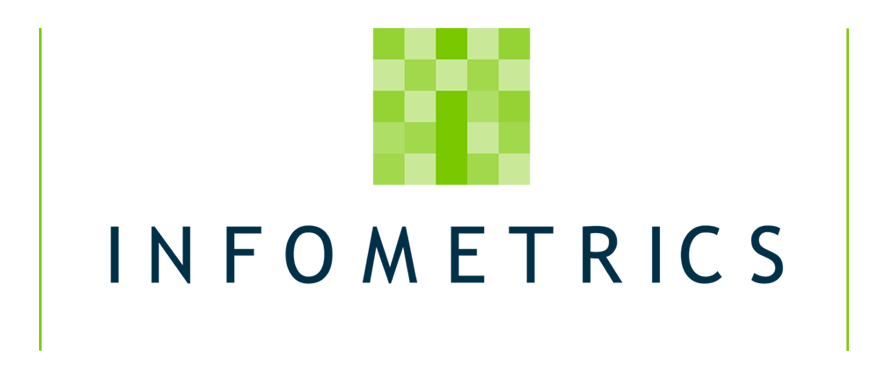 Dr A StroombergenCONTENTSPage No.E.     FINDINGS: MULTIVARIATE ECONOMETRIC ANALYSIS................................................ 35 1. 	INTRODUCTION ..................................................................................................... 35 2. 	QUINTILE ANALYSIS OF PRICE AND QUANTITY ............................................... 36 3. 	SINGLE EXPLANATORY VARIABLE ..................................................................... 38 4. 	MULTIPLE EXPLANATORY VARIABLES .............................................................. 40 5. 	CONSUMPTION FREQUENCY .............................................................................. 41 6. 	CONSUMPTION INTENSITY.................................................................................. 41 7. 	TOTAL CONSUMPTION ......................................................................................... 42 8. 	FREQUENCY OF HIGH INTENSITY CONSUMPTION .......................................... 43 9. 	TYPE OF DRINK ..................................................................................................... 44 10. 	MISCELLANEOUS FINDINGS................................................................................ 45 E.	FINDINGS: MULTIVARIATE ECONOMETRIC ANALYSIS1.      INTRODUCTIONThis report describes  the results of an econometric  analysis  of a survey of alcohol purchasing patterns  undertaken  by National  Research  Bureau. The reader is referred  to Section  C for the sample and surveying procedure.In essence we have available a dataset of 2000 observations containing data on the prices and quantities of purchased alcohol (from sales dockets), self-reported alcohol consumption, and some demographic information.The main objective of the analysis is to ascertain the strength of the relationship between the price paid  for  alcohol  and  the  consumption   of  alcohol,  particularly  the  extent  to  which  heavier consumption is dominated by cheaper drinks.Alcohol consumption is econometrically  investigated using four measures of consumption in two sets of equations. The four dependent variables are:a.      Frequency of alcohol consumption (number of occasions per week).b. 	The intensity of consumption  on the occasions that drinking occurs (number of drinks per occasion).c.      Total alcohol consumption, the product of frequency and intensity.d.      Frequency of high intensity consumption, defined as 5 or more drinks per occasion.e. 	For  each  respondent  a  weighted  mean  purchase  price  per  millilitre  (ml)  of  alcohol  was calculated. Of the 2000 respondents, 519 purchased more than one item, buying an average of 2.4 items, with those items frequently coming from more than one price quintile, as summarised in Table 1.Table 1: Price Distribution of Total Quantity ConsumedNo. price quintilesspanned 	Count1 	1322 	1753 	1174 	655 	30In only 132 of those cased did all of the items purchased come from the same price quintile. Thirty respondents bought items from right across the five quintiles. This should be borne in mind in the discussions below.2.      QUINTILE ANALYSIS OF PRICE AND QUANTITYBefore looking at the econometric analysis of the unit records we present some cross-tabulations of prices and quantities, disaggregated by quintile. As shown in Table 2 consumers in the highest consumption  quantity quintile Q5 are over-represented  in the lowest price quintile Q1; 25.5% of people in the heaviest consumption quintile purchase from the lowest price quintile. Only 13.5% of these consumers purchase alcohol in the highest price quintile.Forming almost a mirror image, 27.2% of people in the lightest consumption quintile purchase from the dearest price quintile. Only 15.1% of these consumers purchase from the lowest price quintile.Of the 25 cells in Table 2, 13 are within the range 20%±2%. These are shaded in the table. This clustering suggests that about 52% of people tend to buy their alcohol from the middle three price quintiles.1Table 2: Prices and Quantities by QuintilesQuantity (No. drinks/week)Figure 1: Prices and Quantities by Quintiles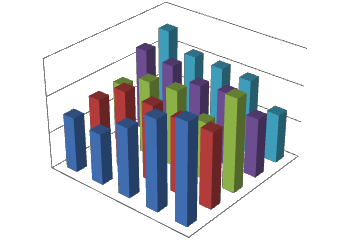 0.3000.2000.1000.000Q1Q2Q1Q2Q3Q4Q5Q5Q3QuantityPrice 	Q3 	Q1Q4Q51Note that while the price quintiles are close to exact, the quantity quintiles are approximate as the discrete nature ofthe data produces many identical values that span quintile boundaries.Table 3 shows that 23.6% of all alcohol consumed is purchased from the lowest price quintile, of which over 60% (or 14% of total consumption) is consumed by the heaviest consumption quintile.Given the above results we would expect to see an inverse relationship between the price paid and the quantity consumed emerging from econometric analysis.Table 3: Distribution of Total Quantity Consumed% of Total Quantity Consumed (No. drinks/week)3.      SINGLE EXPLANATORY VARIABLEIn the first set of equations the only explanatory variable is the weighted average price per ml of alcohol purchased. In the second set more explanatory variables are added to the models, using a general-to-specific approach. Table 4 shows the estimated effects of prices. The full set of results for the second set of equations is given in Table 5.Table 4: Summary of Main ResultsSingle ExplanatoryVariableMultiple ExplanatoryVariables% ∆ for∆1c/ml	Elasticity% ∆ for∆1c/ml 	ElasticityFrequency: occasions/week 	-1.4 	-0.16 	-1.3 	-0.15Intensity: No. drinks/occasion 	-1.6 	-0.19 	-1.5 	-0.18Total: No. drinks/week 	-2.9 	-0.35 	-2.5 	-0.29High intensity frequency:occasions/week of ≥5 drinks 	-3.5 	-0.41 	-2.8 	-0.34In equations that contain no explanatory variables other than the average price of alcohol, a rise in the average price paid of 1c/ml, which is about 8.4% on average, is associated with the changes in quantity shown in the first data column in Table 4. For each equation the price variable is highly statistically significant (p-value <0.001). A rise in the price paid for alcohol of 1c/ml is associated with a reduction in the total number of drinks per week of 2.9%.The difference in price between the means of the Q1 and Q5 price quintiles is 10.8c/ml, so the coefficient implies an associated difference in total consumption of 31%. This is substantially less than the observed difference in Table 3, suggesting that while consumers can be sorted into price quintiles,  this  does  not  necessarily  imply  that  the  sorting  variable  (price)  is  the  variable  that primarily drives their behaviour.Figure 2, which is a simple scatter plot of alcohol consumption against price illustrates the point. Although there is clustering of higher consumption at lower prices, there are clearly factors other than price that determine  consumption.  We look at the effects of other factors in the following section.In the meantime, returning to Table 4, the elasticity column shows that a 10% higher price paid is associated  with a 3.5% reduction in the total number of drinks (self-reported)  per week. This is driven by roughly equal effects from the difference in the number of occasions per week on which alcohol is consumed and the difference in the number of drinks consumed on such occasions.A 10% change in price is about 1.2c per ml on average, and a 3.5% change in the number of drinks per week corresponds to about 0.5 drinks on average.The last row of the second data column shows that the elasticity with regard to five or more drinks per occasion is higher at 0.4, implying that a disproportionate effect in the reduction in the number of drinks  per  occasion  with  higher  prices  is coming  from  heavier  drinking.  Or  in  other  words, heavier drinkers appear to be purchasing relatively more cheaper alcohol than lighter drinkers, as is also evident in Figure 2.However,  a  caution  is  in  order.  What  the  results  tell  us  is  that  there  is  an  expected  inverse relationship  between  the amount of alcohol consumption  and the mean price of the purchased basket of drinks. We cannot necessarily infer that an increase in the listed prices of the cheapest products will lead to the decline in consumption suggested by the elasticity. The decline will be less to the extent that the affected consumers are prepared to pay more.Figure 2: Alcohol Quantity v Price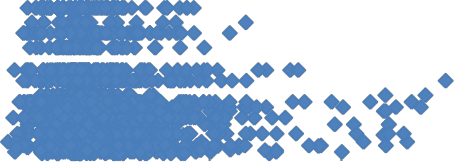 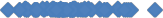 807060504030201000 	0.1 	0.2 	0.3 	0.4 	0.5 	0.6$/ml4.      MULTIPLE EXPLANATORY VARIABLESThe third data column Table 4 shows what happens to the strength of the price variable when other explanatory variables are added to the models.If there is little interaction between price and other explanatory variables, the coefficients on price would not change much between models. The fact that they fall slightly (in absolute terms) implies that there is a degree of positive correlation between the price and some of the other explanatory variables. As shown in Table 5 these variables include gender, age, social deprivation index (SDI) and ethnicity.Table 5: Summary of ResultsFrequency 	Intensity 	Total 	High IntensityCoeff 	p-value 	Coeff 	p-value 	Coeff 	p-value 	Coeff 	p-valueR2 	0.20 	0.33 	0.12 	0.115.      CONSUMPTION FREQUENCYThe frequency  of drinking  is higher for males  than females,  and rises with age. Maori, Pacific Islanders  and  Asians  drink  less  frequently  than  other  ethnic  groups  (notably  Europeans  and Other).  Social  deprivation  (the  SD  index  ranges  from  1  to  10  where  1  corresponds  to  least deprived) is negatively correlated with drinking frequency. If SDI is a proxy for income this result suggests  a positive  income  elasticity  of demand  for alcohol  – or at least  for the frequency  of alcohol consumption.6.      CONSUMPTION INTENSITYThe model for consumption intensity has some interesting similarities and differences. As for consumption  frequency,  consumption  intensity  is  higher  amongst  males  than  females,  but  it declines  with  age.  So  as  one  gets  older  the  frequency  of  alcohol  consumption  rises,  but  the average number of drinks consumed on such occasions falls.Maori and Pacific Islanders have higher, and Asians lower consumption intensity than other ethnic groups.  The implication  is that Europeans  and Other ethnic groups  drink more frequently  than Maori and Pacific Islanders, but consume less on such occasions.The sign on social deprivation is also reversed, suggesting that people on lower incomes (again assuming SDI is a proxy) drink more intensely, but less often than people with higher incomes.A  distinct  feature  of  this  model  is  the  presence  of  the  Liquor  Store  variable.  The  coefficient indicates that purchasing alcohol at liquor stores as opposed to supermarkets has a positive association with consumption intensity. This is not attributable to price as the average basket of alcohol bought at liquor stores is dearer by about 5% than the average basket of drinks bought at supermarkets, although the extent to which this reflects prices on offer rather than the composition of the basket is unknown. Possible explanations include physical location, ease of access and diligence of age checks.In both the frequency  and intensity models, people who purchased  alcohol for themselves  and others consume  less alcohol than those who purchased  primarily for themselves.  Respondents were also asked about their impressions of the frequency and intensity of alcohol consumption by those people for whom they purchased alcohol. The mean frequency and mean intensity are both less than half of the frequency and intensity that respondents reported for themselves. Thus there is   probably   a   systematic   downward   bias   in   people’s   estimation   of   their   friends’   alcohol consumption. It may also indicate that respondents’ own reported consumption is not as negatively biased as is commonly thought to occur with surveys of this type.7.      TOTAL CONSUMPTIONWith a number of oppositely signed variables in the frequency and intensity equations, it is not surprising   to  see  a  smaller  list  of  statistically   significant   variables  in  the  model  for  total consumption.As expected, total alcohol consumption is higher amongst males than females. The only significant age  variable  is Age≤24,  with  the positive  coefficient  implying  higher  total consumption  for this group than for any other age group. Their higher intensity of consumption outweighs their lower frequency of consumption.If the Liquor Store variable is included in the equation the Age≤24 becomes insignificant, implying a  high  degree  of  correlation  between  these  two  variables.  This  means  that  the  incidence  of purchasing alcohol at liquor stores is relatively high amongst this age group. We have retained the Age≤24 variable in the model rather than the Liquor Store variable as the theoretical justification for the latter requires more investigation.With regard to ethnicity Asians and Pacific Islanders consume less than other ethnic groups. As Asians  feature  as having  both low frequency  and low intensity,  this result is as expected.  For Pacific Islanders the inference is that although their intensity of consumption is relatively higher, this is offset by their relatively lower frequency of consumption.The SDI variable enters with a quadratic term (of marginal significance), with the coefficient values implying that total alcohol consumption peaks around the 8th SDI decile.8.      FREQUENCY OF HIGH INTENSITY CONSUMPTIONThis model relates to the frequency with which people consume five or more drinks per occasion. As  in the previous models, males drink more heavily than females. Asians and Pacific Islandershave fewer occasions of heavier drinking than other ethnicities. This result for Pacific Islanders isin some contrast, though not necessarily inconsistent with the result from the consumption intensity model which indicated that Pacific Islanders have relatively high consumption intensity. However, measurement error may be affecting the reliability of the results.With regard to age, occasions of heavier drinking are more common amongst younger age groups, suggesting  a  peak  around  age  25.  Social  deprivation  has  a  positive  sign,  implying  a  higher frequency of heavier drinking amongst more socially deprived groups, consistent with the model for consumption intensity.A new variable in this model is RTD, indicating that spirits that are bought in Ready to Drink form are positively associated with the frequency of high-intensity consumption.In  all  four  models  the  R2  is  low.  This  is  driven  partly  by  the  discrete  nature  of the  data,  but nonetheless still implies a vast amount of missing information about what determines alcohol consumption. The model with the highest goodness of fit is the model for consumption intensity with R2=0.33, which is a reasonable result for a cross section model of this type. That consumption intensity seems to be better explained by the given variables than consumption frequency could indicate   that  the  latter   is  less  precisely   measured   –  that  is,  estimated   by  respondents. Consumption  frequency  may  be  inherently  more  volatile  than  consumption  intensity,  perhapscontaining some seasonality (such as holidays), or varying with the weather.9.      TYPE OF DRINKThe dataset also includes a variable relating to the type of drinks – wine, beer or spirits – that people mostly consume:•   mostly wine•   mostly beer•   mostly spirits•   mostly all equally•   mostly spirits and wine or spirits and beer•   mostly wine and beer•   mostly cider.If  the  drink  that  people  mostly  consume  is  also  the  drink  that  dominates  their  basket  on  the occasion of the survey (which is not necessarily the case),2 we can interact the mean price with the three clear drinking preferences and infer something about which prices in particular (beer, wine or spirits) have the strongest association with the various measures of consumption. Table 6 shows the results. They portray an interesting picture.Bearing in mind the above caveat, there is tentative support for the hypothesis that cheaper wine dominates the (total) consumption  of people who drink more heavily on the occasions that they drink at all, but the frequency of drinking is not related to the price of wine.Table 6: Price Impacts by Type of DrinkThe  price  of  spirits  is  also  related  to  total  consumption,  but  its  effect  is  via  the  frequency  of drinking, not the intensity of drinking. The price of beer also has an effect on the frequency  of drinking.2 Further analysis would be required to test this hypothesis.10. 	MISCELLANEOUS FINDINGS•	Testing for weekend versus week day effects proved unproductive, with unreliable results and mostly negative coefficients on weekend purchasing – not a result with a clear theoretical explanation.•	Logarithmic specifications provide no real benefit.•	Similarly for quadratic terms, with the exception of the SDI variable.F.	APPENDIX: QUESTIONNAIREOCTOBER 2011	10-108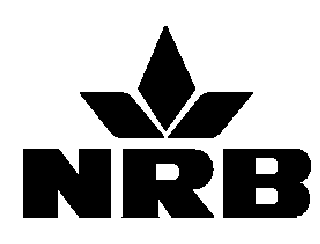 PURCHASING PATTERNS SURVEY FOR BEER, WINE, SPIRITSQUESTIONNAIREAPPROACH EXITING SHOPPER."Hello, I'm Xxxx from NRB (SHOW LAPEL BADGE). Can you spare 3 minutes?" (CONFIRM ACCEPTANCE). We are doing a short survey with the store's customers today. Have you purchased beer, wine or spirits today?” (IF YES PROCEED. IF NO, THANK AND CLOSE).“We give you this gift in exchange for your receipt and for answering some easy questions. Is that alright with you?"HAND OVER GIFT, TAKE DOCKET AND PRINT QUESTIONNAIRE NUMBER ON IT.Q.1 	"Would you say that you …" (READ OUT AND CIRCLE ONE ONLY)"Mostly drink wine" -----------------------------------------------  1 	GO TO Q.3 "Mostly drink beer" -----------------------------------------------  2"Mostly drink spirits"---------------------------------------------- 3 	GO TO Q.2 "Mostly drink all equally" ----------------------------------------  4"Mostly drink spirits and wine or spirits and beer" -------- 5"Mostly drink wine and beer" (spirits not mentioned) ---- 6 	GO TO Q.3DO NOT READ OUT:DON’T DRINK ALCOHOL MYSELF ------------------------- 7 	GO TO Q.7Q.2 	"When buying at a store (or having someone buy for you) do you most often buy spirits straight, or as RTD's/premixes?" (CIRCLE ONE ONLY)Straight ----------------------------------------- 1RTD's/premixes ------------------------------ 2About the same of each -------------------- 3Q.3 	"About how often would you have a drink of wine, beer or spirits?" (DO NOT READ OUT AND CIRCLE ONE ONLY)Monthly – once a month or less often ---- 1Fortnightly (every 2-3 weeks)--------------- 2Once a week ------------------------------------ 32 or 3 times a week --------------------------- 44 or 5 times a week --------------------------- 5Daily, 6 or 7 times a week ------------------- 6Can't say/don't know -------------------------- 7Declined to say --------------------------------- 8RECORD ANY ALTERNATIVE ANSWERS GIVEN:Ministry of Health, Alcohol Purchasing Patterns Report, National Research Bureau 	472Q.4 	"How many drinks of wine/beer/spirits do you have on a typical day when you are drinking?" (CIRCLE ONE) (REFERS TO A GLASS OR CAN OF BEER, WINE OR SPIRITS)1 or 2 ---------------------------- 13 or 4 ---------------------------- 25 or 6 ---------------------------- 37 to 9 ---------------------------- 410 or more --------------------- 5DON'T KNOW ---------------- 6REFUSED --------------------- 7RECORD ANY ALTERNATIVE ANSWERS GIVEN:Q.5 	(SHOWCARD A) "Looking at this card how often do you have five or more drinks on one occasion?" (CIRCLE ONE)Never------------------------------------ 1Less than monthly ------------------- 2Monthly --------------------------------- 3Fortnightly (every 2-3 weeks) ----- 4Weekly ---------------------------------- 5Three or four times a week -------- 6Daily or almost daily ----------------- 7DON'T KNOW ------------------------ 8REFUSED ----------------------------- 9Q.6 	(SHOWCARD B) "Are your purchases today …" (CIRCLE ONE ONLY)Mainly for yourself to drink ----------------------------------1 	SKIP TO DEMOGRAPHICSFor yourself and your immediate household------------2 	GO TO Q.7Mainly for yourself and other people----------------------3Or mainly for other people to drink ------------------------4Ministry of Health, Alcohol Purchasing Patterns Report, National Research Bureau 	483Q.7 	"About how often would these other people you are buying for have a drink of wine, beer or spirits?" (READ OUT AND CIRCLE ONE ONLY)“Monthly – once a month or less often” ---- 1"Fortnightly (every 2-3 weeks)" -------------- 2 "Once a week"------------------------------------ 3RECORD ANY ALTERNATIVE ANSWERS GIVEN:"2 or 3 times a week" --------------------------- 4                                                                                 "4 or 5 times a week" --------------------------- 5                                                                                 "Daily, 6 or 7 times a week" ------------------- 6CAN'T SAY/DON'T KNOW -------------------- 7DECLINED TO SAY ---------------------------- 8Q.8 	"And just going on your personal impressions, how many drinks of wine/beer/spirits would these other people have on a typical day when drinking?" (CIRCLE ONE)1 or 2 ---------------------------- 13 or 4 ---------------------------- 25 or 6 ---------------------------- 37 to 9 ---------------------------- 410 or more --------------------- 5DON'T KNOW ---------------- 6REFUSED --------------------- 7DEMOGRAPHICS:RECORD ANY ALTERNATIVE ANSWERS GIVEN: 	_ 	_Q.A 	(SHOWCARD C) "Finally, can you give me the letter on this card that matches your age group?" (CIRCLE ONE ONLY)Up to 24 years -------------125-34 years -----------------235-44 years -----------------345-54 years -----------------455-64 years -----------------565 years plus ---------------64Q.B 	(SHOWCARD D) "Which ethnic group or groups do you belong to?" (CIRCLE ONE ONLY) NZ European ------------------------ 1Maori ---------------------------------- 2Pacific Islander --------------------- 3Asian ---------------------------------- 4Other ethnicity (SPECIFY)------- 5Q.C 	"What is the name of the suburb you live in please?"(RECORD)  	Q.D 	RECORD GENDER 	Female – 1 	Male – 2Q.E 	RECORD OUTLET NAME AND SUBURB OR TOWN:Q.F 	RECORD DAY AND TIME OF INTERVIEWDAY: 	Mon – 1 	Tues – 2 	Wed – 3 	Thurs – 4 	Fri – 5 	Sat – 6 	Sun – 7TIME:  	Q.G 	Liquor store – 1 	Supermarket – 2 "That's all. Thank you very much for your time."ATTACH THE DOCKET TO THE QUESTIONNAIRE BEFORE PROCEEDING TO THE NEXT INTERVIEW.Interview Duration:  	minutes (RECORD)-------------------------------------------------------------------------------------------------------------------------------------------------------- CERTIFICATION:	I hereby certify that this is a true and accurate record of an interview conductedby me at the time and with the person specified. TICK WHEN CHECKED:INTERVIEWER'S NAME:  		 (Please PRINT)Supervisor Sign:  	Date: Date:GenderLiquor StoreSupermarketTotal%Female39852492246.1Male6074711,07853.91,0059952,000100EthnicityLiquor StoreSupermarketTotal%NZ European6187201,33866.9Maori2288931715.9Pacific51601115.5Asian4252944.7Other66721407.01,0059952,000100Age GroupLiquor StoreSupermarketTotal%Up to 24 years2625731915.925 to 34 years20815035817.935 to 44 years19121740820.445 to 54 years16522238719.455 to 64 years11619431015.565+ years6315521810.91,0059952,000100Wine24819617819524046%36%33%36%44%Spirits37252342417%5%4%8%8%RTD's12299706712322%18%13%12%23%BASE543543543543543GenderOutletEthnic groupSocial Deprivation Index————————————————————————————————————————————————————————————————————————————————————————————————————————————Lowest...140118621521119025968271630475776102119(04.57 to 0913 cents per ml)20.020.219.921.019.119.421.524.317.021.715.119.116.821.425.9...239618421219320324080341725664772107104(09.15 to 10.19 cents per ml)19.820.019.719.220.417.925.230.618.118.121.215.715.922.522.6...3398161237179219271562215346859938989(10.21 to 11.35 cents per ml)19.917.522.017.822.020.317.719.816.024.621.819.720.518.719.3...4403175228205198270671824236373989079(11.36 to 13.86 cents per ml)20.119.021.220.419.920.221.116.225.516.720.224.421.618.917.2Highest...54022161862171852984610222668631148869(13.88 to 56.66 cents per ml)20.123.417.321.618.622.314.59.023.418.821.821.125.218.515.0Q3 How often would have wine/beer/spiritsQ4 Number of drinks on typical dayQ5 How often have 5+ drinks on one occasion—————————————————————————————————————————————————————————————————————————————————————————————————————————————————————————————————————————Fort- Mon-   night-Fort- Mon-   night-Fort- Mon-   night-2 or 3   4 or 5   6 or 7Once   times   times   times10 orLess thanFort- night-W'ends 3 or 4   Daily//twice   times  almost    DK/Total—————thly	ly	a week a week a week a week——————   ——————   ——————   ——————   ——————   ——————thly	ly	a week a week a week a week——————   ——————   ——————   ——————   ——————   ——————1 or 2   3 or 4   5 or 6   7 to 9   more——————   ——————   ——————   ——————   ——————Never  mnthly Mnthly	ly	Weekly a week a week   daily	ref.——————   ——————   ——————   ——————   ——————   ——————   ——————   ——————   ——————Never  mnthly Mnthly	ly	Weekly a week a week   daily	ref.——————   ——————   ——————   ——————   ——————   ——————   ——————   ——————   ——————Never  mnthly Mnthly	ly	Weekly a week a week   daily	ref.——————   ——————   ——————   ——————   ——————   ——————   ——————   ——————   ——————Unweighted Base2000109	93	384	702	278	397109	93	384	702	278	397686	509	310	160	297403	320	276	229	481	33	144	75	4403	320	276	229	481	33	144	75	4403	320	276	229	481	33	144	75	4Weighted Base2000109	93	384	702	278	397109	93	384	702	278	397686	509	310	160	297403	320	276	229	481	33	144	75	4403	320	276	229	481	33	144	75	4403	320	276	229	481	33	144	75	4Lowest...1401221359138631001418456367875604838104938221(04.57 to 0913 cents per ml)20.020.214.015.419.722.725.220.616.518.122.526.318.618.817.416.621.627.326.429.325.0...239618117914761681129676326773436139120429160(09.15 to 10.19 cents per ml)19.816.511.820.620.921.917.116.318.924.520.022.618.113.422.117.024.912.120.121.30.0...339816227814253841411015735617467495497828162(10.21 to 11.35 cents per ml)19.914.723.720.320.219.121.220.619.818.421.920.518.420.917.823.620.224.219.421.350.0...4403232293135438012811260336380695649100523140(11.36 to 13.86 cents per ml)20.121.123.724.219.215.520.218.722.019.420.621.219.921.620.321.420.815.216.018.70.0Highest...540230257514058651641166124281018162496072671(13.88 to 56.66 cents per ml)20.127.526.919.519.920.916.423.922.819.715.09.425.125.322.521.412.521.218.19.325.0Lowest...14017877108138746175695765(04.57 to 0913 cents per ml)20.019.921.919.119.923.217.018.417.818.429.8...2396747498150665590767039(09.15 to 10.19 cents per ml)19.818.921.117.321.620.715.422.119.622.617.9...33987172113142488178916139(10.21 to 11.35 cents per ml)19.918.220.520.020.515.022.619.123.519.717.9...44039257119135688878795832(11.36 to 13.86 cents per ml)20.123.516.221.119.521.324.619.120.418.714.7Highest...54027671127128637387726443(13.88 to 56.66 cents per ml)20.119.420.222.518.519.720.421.318.620.619.7Mean11851173117612161169120112111184117411911130Standard DeviationGenderOutletEthnic groupSocial Deprivation Index————————————————————————————————————————————————————————————————————————————————————————————————————————————Lowest...154126927226427734499332044807195138151(04.57 to 0913 cents per ml)19.921.019.020.419.518.624.323.418.721.016.917.415.622.126.5...25452542912223233549840203310283108120127(09.15 to 10.19 cents per ml)20.119.820.317.222.719.224.028.418.715.721.620.317.819.222.3...3543236307257286371713417509482121126113(10.21 to 11.35 cents per ml)20.018.421.519.920.120.117.424.115.923.819.920.019.920.219.8...454025128926127936787202540979412512693(11.36 to 13.86 cents per ml)19.919.620.220.219.619.921.314.223.419.020.623.020.620.216.3Highest...554527327228925641053142543997915911486(13.88 to 56.66 cents per ml)20.121.319.022.418.022.213.09.923.420.521.019.326.218.315.1Mean122012391203127011751237117210931205125912171247129912021140Standard DeviationQ3 How often would have wine/beer/spiritsQ4 Number of drinks on typical dayQ5 How often have 5+ drinks on one occasion—————————————————————————————————————————————————————————————————————————————————————————————————————————————————————————————————————————Fort- Mon-   night-Fort- Mon-   night-Fort- Mon-   night-2 or 3   4 or 5   6 or 7Once   times   times   times10 orLess thanFort- night-W'ends 3 or 4   Daily//twice   times  almost    DK/Total—————thly	ly	a week a week a week a week——————   ——————   ——————   ——————   ——————   ——————thly	ly	a week a week a week a week——————   ——————   ——————   ——————   ——————   ——————1 or 2   3 or 4   5 or 6   7 to 9   more——————   ——————   ——————   ——————   ——————Never  mnthly Mnthly	ly	Weekly a week a week   daily	ref.——————   ——————   ——————   ——————   ——————   ——————   ——————   ——————   ——————Never  mnthly Mnthly	ly	Weekly a week a week   daily	ref.——————   ——————   ——————   ——————   ——————   ——————   ——————   ——————   ——————Never  mnthly Mnthly	ly	Weekly a week a week   daily	ref.——————   ——————   ——————   ——————   ——————   ——————   ——————   ——————   ——————Unweighted Base2714135	120	508	933	409	563135	120	508	933	409	563980	729	403	198	358558	454	397	321	612	42	190	92	6558	454	397	321	612	42	190	92	6558	454	397	321	612	42	190	92	6Weighted Base2714135	120	508	933	409	563135	120	508	933	409	563980	729	403	198	358558	454	397	321	612	42	190	92	6558	454	397	321	612	42	190	92	6558	454	397	321	612	42	190	92	6Lowest...154132158818192126196123784592106807754134946271(04.57 to 0913 cents per ml)19.923.712.517.319.422.522.420.016.919.422.725.719.017.619.416.821.921.424.229.316.7...254516189318994120196127953576111727957149836182(09.15 to 10.19 cents per ml)20.111.915.018.320.323.021.320.017.423.617.721.219.915.919.917.824.319.018.919.633.3...3543202510819976111179154785079928883691331040241(10.21 to 11.35 cents per ml)20.014.820.821.321.318.619.718.321.119.425.322.116.519.420.921.521.723.821.126.116.7...4540363211018165105177163813375109987575116636140(11.36 to 13.86 cents per ml)19.926.726.721.719.415.918.718.122.420.116.720.919.521.618.923.419.014.318.915.20.0Highest...554531301091838210123216271353614011683668093292(13.88 to 56.66 cents per ml)20.123.025.021.519.620.017.923.722.217.617.710.125.125.620.920.613.121.416.89.833.3Mean122012191359126612221185117212451249120612001120124012801237125011581314119510561284Standard DeviationTotal (mls)412274134455105615634993449666532577Quintile 1 (cheapest)98579320632118014306981319637023.923.820.022.528.429.50.0Quintile 29297630077217231576261591627752722.622.420.624.817.824.591.3Quintile 3883692609524558123211016414838021.419.423.319.429.522.30.0Quintile 477998232002228313375523712391018.917.321.121.115.218.60.0Quintile 5 (dearest)5435223020158717735312333895013.217.115.012.29.15.18.7PriceQ1 (lowest)Q10.151Q20.164Q30.168Q40.231Q50.255Q20.1400.2160.2070.2160.208Q30.1900.2100.2130.1900.203Q40.2460.2030.1590.2000.199Q50.2720.2070.2540.1620.1351.0001.0001.0001.0001.000PriceQ1Q2Q3Q4Q5Q1 (lowest)0.30.81.76.214.623.6Q20.41.12.26.011.321.0Q30.51.02.25.111.420.2Q40.71.01.75.510.419.3Q50.61.02.64.47.115.72.54.910.427.254.899.8Mean price-3.910.000-6.950.000-32.50.000-2.480.000Male0.460.0001.070.0006.570.0000.670.000Maori-0.880.0001.540.000Pacific Island-1.060.0000.980.000-3.020.022-0.280.042Asian-0.940.000-1.260.000-7.810.000-0.670.000Age ≤24-2.320.0003.600.0001.600.0490.200.053Age 25-34-1.800.0002.350.0000.250.009Age 35-44-1.670.0001.730.0000.190.035Age 45-54-1.120.0001.230.0000.150.100Age 55-64-0.840.0000.850.001SDI-0.0550.0010.110.0001.080.0210.0380.001SDI2-0.0660.107Buy for others-0.330.000-0.530.000-3.580.000-0.380.000Liquor store1.200.000RTD0.270.004Constant5.410.0001.920.00012.10.0000.650.000ModelPrice of WinePrice of BeerPrice of SpiritsFrequency Intensity TotalHigh intensity frequencynot signif-ve, signif-ve, signif-ve signif-ve, signif+ve, signif not signif not signif-ve, signif not signif-ve, signifnot signif